Testplan for akseptansetest EVUweb (oppdatert pr. 16.11.2018)Formålet med testingenFormålet med denne testingen er at dere skal få bekreftet at applikasjonen fungerer som den skal, og ikke primært å lete etter feil. Likevel er det viktig at dere melder inn feil dere finner underveis.Validering for testereDe aller fleste testene kan gjennomføres ved å bruke saksbehandlerinnloggingen, og testplanen er satt opp med forutsetning av at testeren er saksbehandler med riktig validering. For å bruke saksbehandlerinnloggingen, må du ha validering FS_ETTERUTD1 i FS-basen. Hvis du ikke har denne valideringen, det enten opprettes egne Feide-kontoer til alle deltakerne det skal testes på, eller du må teste med deg selv.Oppsett i FSKjør innlasting av felleskoder i FS system. Sjekk bildet Webapplikasjon – Modulvalg, at modulegenskapen OK_FILER finnes for applikasjon EVUWEB3 og modul DOKARKIV. Juster listen over filtyper om ønskelig.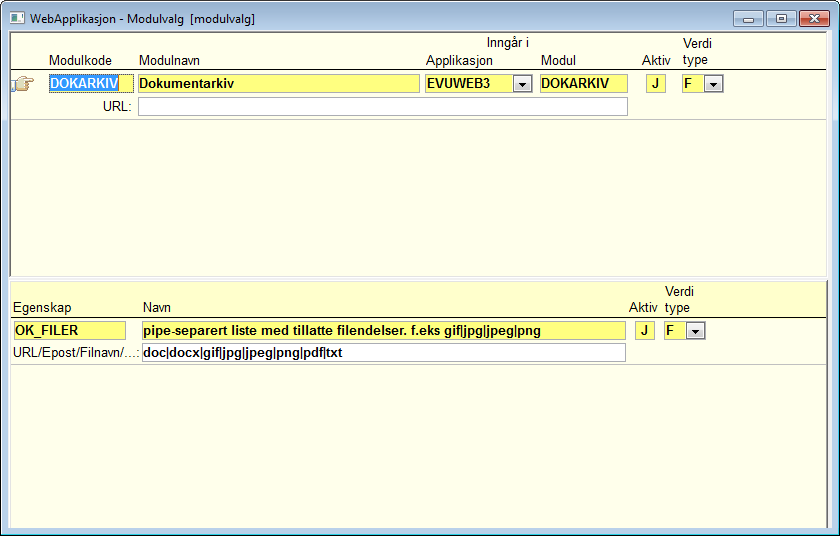 TestdataDere trenger følgende testdata for å gjennomføre alle testene:KursKurs 1: Ett eller flere kurs som er publisert i EVUweb 3. Minst én søker på hvert kurs.Kurs 2: Ett eller flere kurs som ikke er publisert på ny EVUweb. Minst én søker på hvert kurs.Kurs 3: Ett eller flere kurs som er publisert på ny EVUweb, men der søknadsperioden er utløpt. Minst én søker på hvert kurs.Kurs 4: Ett eller flere kurs som er publisert på ny EVUweb, men der søknadsperioden ikke har startet ennå. Minst én søker på hvert kurs.Dersom dere allerede nå har en idé om hvilke kurs dere skal gå i produksjon med først, bør dere teste med disse kursene, men prøv gjerne å få med en viss variasjonsbredde.DeltakereEn saksbehandler med Feide-bruker, og ID-porten-bruker (f.eks. BankID på mobil). Kan være to forskjellige personerDeltaker 1: En deltaker med data i adressefeltene, mobiltelefon, arbeidstelefon og e-postadresse, statsborgerskap, målform, med gyldig GSK-vedtak i FS, minst ett mottatt dokument i dokumentarkivet med Publiser = J, og minst ett mottatt dokument med Publiser = N, og gjerne flere dokumenter med forskjellige filtyper.Deltaker 2: En deltaker uten data i adressefeltene, mobiltelefon, arbeidstelefon og e-postadresse, statsborgerskap, målform, uten GSK hverken i FS eller hos SO, med en søknad på hvert av kursene (kurs 1, kurs 2, kurs 3 og kurs 4) overDeltaker 3: En deltaker med data i noen av adressefeltene, mobiltelefon, arbeidstelefon og e-postadresse, statsborgerskap, målform, med gyldig GSK-vedtak hos SO, men uten GSK i FSDeltaker 4: En deltaker med spesialtegn i alle adressefeltene, mobiltelefon, arbeidstelefon og e-postadresseDeltaker 5: En deltaker uten data i adressefeltene, mobiltelefon, arbeidstelefon og e-postadresse, statsborgerskap, målformDokumenter (til test av dokumentopplastingen)Minst ett dokument med tillatt filtype under 15 MBMinst ett dokument med tillatt filtype over 15 MBMinst ett dokument med ikke-tillatt filtypeRapporteringDet er laget to skjemaer for innrapportering av testresultater:For rapportering av feil og forbedringsbehov: https://skjema.uio.no/102677I tillegg er det fint om dere også rapporterer om tester som gikk bra. Slik kan vi følge med på fremdriften og gi dere en oversikt tilbake. Det gjør dere på følgende skjema: https://skjema.uio.no/107018Tips til testingenVarier hvilket utstyr som brukes til testingVarier gjerne hva slags utstyr som brukes til testing. Applikasjonen retter seg mot allmennheten, og skal kunne brukes på alt fra gamle, dårlige mobiltelefoner, til gaming-PCer med store 4K-skjermer. Bruk det dere har tilgjengelig, og gjenta gjerne de testene på forskjellig typer utstyr og i forskjellige tester dersom dere har tid og lyst til det. Hvis det er flere som tester, vil det øke kvaliteten på testingen, om ikke alle bruker samme type datamaskin og nettleser. Varier hvilke data som brukes til testingDet kan også være lurt å variere testdataene. Hvis flere er med å teste, kan de gjerne bruke forskjellige testpersoner, forskjellige kurs osv.Testing utenfor planenDere må gjerne teste ting som ikke er nevnt i testplanen, men vær oppmerksom på at det kan finnes ting som er uferdig. At noe ikke virker som forventet, kan bety at det ikke er ferdig ennå.Bruk brukerdokumentasjonenIkke alle testene er beskrevet 100 % trinn for trinn, så av og til må du finne ut selv hvordan du kommer deg fra et sted i applikasjonen til et annet. Her skal brukerdokumentasjonen som ligger på https://www.fellesstudentsystem.no/dokumentasjon/brukerdok/evuweb3/, gi deg svar på det meste du trenger. Hvis ikke, ta kontakt på kjetil.r.hoybraten@unit.no, så hjelper vi deg.Forklaring til testplanenVi har prøvd å sette opp planen i en rekkefølge som gjør det enkelt for dere å teste, men dere må gjerne bytte om på rekkefølgen hvis det passer dere bedre. Noen av testreferansene har en bokstav (A, B, C, D) etter seg. Det betyr at testen blir gjentatt i planen med litt forskjellige data. Alle variantene må testes for at testen er ferdig, men vi har spredd de forskjellige variantene utover planen for å bedre arbeidsflyten når dere tester.Noen tester gjentas uten at det er satt noen bokstav ved dem. Dette er tester du strengt tatt ikke trenger å kjøre på nytt, men som er satt inn fordi du uansett må utføre dem for å navigere rundt i applikasjonen. Disse testene kan anses som ferdige første gang du har kjørt dem.Noen av testene bør gjennomføres av alle institusjonene, og er markert med en X i kolonnen «Bør testes av alle».Gratulerer! Du er ferdig. Husk å rapportere til Unit om hva du har gjort:Feil og forbedringsbehov: https://skjema.uio.no/102677Tester som gikk bra: https://skjema.uio.no/107018TestreferanseBeskrivelseAkseptanse-kriterierTestBør testes av alleT-LOGIN-001Teste valg av institusjon i applikasjonenLOGIN-01, LOGIN-02, LOGIN-03Start på https://evuweb-utv.uio.no/evuweb/1. Velg institusjon fra nedtrekksmenyen2. Sjekk at du blir videresendt til login-siden3. Sjekk at institusjonens forkortelse vises øverst på siden4. Sjekk av URL-en i nettleseren er https://evuweb-utv.uio.no/evuweb/login?inst={XXXX}, der {XXXX}= din institusjonskode5. Logg inn med Feide6. Åpne profilsiden7. Sjekk at brukeren har tilgang til dataene sineT-SB-001Teste saksbehandlerinnloggingSB-18, SB-01, PR-011. Velg logg inn som deltaker fra personmenyen2. Oppgi deltakernummer til deltaker 13. Åpne personprofilen til deltakeren4. Sjekk at dataene samsvarer med det som er registrert på deltakeren i FST-PR-002Teste at redigering av personprofil fungerer som det skal (A)PR-021. Sjekk at dataene som vises i applikasjonen stemmer med dataene i FS2. Sjekk at eventuelle spesialtegn (æøå, utenlandske tegn, bokstaver med aksenter) vises riktig3. Klikk på ett og ett felt og sjekk at de blir redigerbare4. Fyll ut et felt og trykk Enter eller klikk utenfor feltet5. Sjekk at dataene ble oppdatert i FS6. Fyll ut et felt og trykkk Esc7. Sjekk at dataene ikke ble oppdatert i FS8. Slett data i et felt9. Sjekk at dataene ble slettet i FSXT-LOGIN-003Teste direktelenking til et kurs for en innlogget brukerLOGIN-171. Åpne https://evuweb-utv.uio.no/evuweb/pamelding/{kurskode},{kurstidsangivelseskode} for kurs 12. Sjekk at du kommer til påmeldingssiden, og at navnet på kurset står øverst på sidenXT-PM-001-ATeste at kontaktinfo-steget i påmeldingssekvensen fungerer for brukere med og uten data (A)PM-05, PM-06, PM-071. Sjekk at dataene som vises i applikasjonen stemmer med dataene i FS2. Sjekk at eventuelle spesialtegn (æøå, utenlandske tegn, bokstaver med aksenter) vises riktig3. Klikk på ett og ett felt og sjekk at de blir redigerbare4. Fyll ut et felt og trykk Enter eller klikk utenfor feltet5. Sjekk at dataene ble oppdatert i FS6. Fyll ut et felt og trykkk Esc7. Sjekk at dataene ikke ble oppdatert i FS8. Slett data i et felt9. Sjekk at dataene ble slettet i FSXT-PM-002Teste at GSK hentes riktig fra FSPM-22, PM-331. Trykk neste for å komme til dokumentasjonssteget2. Sjekk at meldingen "du er registrert med GSK" vises XT-DOK-001Teste at brukerens opplastede dokumenter er tilgjengelige på dokumentsidenDOK-01, SB-03Klikk på personmenyen og velg Min side. Klikk på lenken «Dokumentsiden»1. Sjekk at alle dokumenter merket med Publisér Studentweb = J i brukerens dokumentarkiv visesXT-DOK-002Teste at ikke-publiserte dokumenter ikke visesDOK-011. Sjekk at ingen dokumenter merket med Publisér Studentweb = N i brukerens dokumentarkiv visesT-DOK-003Teste dokumentopplasting på dokumentsidenDOK-02, DOK-03, DOK-051. Last opp et dokument med en tillatt filtype under 15 MB ved å bruke dra- og slipp
2. Sjekk at dokumentet havner under mottatte dokumenter i brukerens dokumentarkiv i FS
3. Sjekk at dokumentet ble merket med Publisér Studentweb = J
4. Forsøk å laste opp et dokument med en tillatt filtype over 15 MB ved å klikke i Last opp-feltet
5. Sjekk at brukeren fikk en fornuftig tilbakemelding
6. Sjekk at dokumentet ikke ligger i brukerens dokumentarkiv
7. Forsøk å laste opp et dokument med en ikke-tillatt filtype
8. Sjekk at brukeren fikk en fornuftig tilbakemelding
9. Sjekk at dokumentet ikke ligger i brukerens dokumentarkivT-DOK-004Teste nedlasting av dokument på dokumentsidenDOK-04, SB-04Gjenta trinn 1-4 for alle synlige dokumenter
1. Klikk på et dokument.
2. Sjekk at det lastes ned greit, og kan åpnes uten problemer
3. Klikk på de tre prikkene til høyre for et dokument. Klikk på last ned.
4. Sjekk at det lastes ned greit, og kan åpnes uten problemerT-SB-002Teste utlogging av deltaker saksbehandler er logget inn somSB-201. Velg logg ut deltaker fra menyen
2. Sjekk at det ikke lenger står "Logget inn som xxxx" øverst på siden
3. Åpne profilsiden
4. Sjekk at du ser dine egne data, og ikke brukerensT-SB-001Teste saksbehandlerinnloggingSB-18, SB-01, PR-011. Velg logg inn som deltaker fra personmenyen2. Oppgi deltakernummer til deltaker 23. Åpne personprofilen til deltakeren4. Sjekk at dataene samsvarer med det som er registrert på deltakeren i FST-LOGIN-003Teste direktelenking til et kurs for en innlogget brukerLOGIN-171. Åpne https://evuweb-utv.uio.no/evuweb/pamelding/{kurskode},{kurstidsangivelseskode} for ett kurs som finnes i institusjonens database (gjerne et annet enn det du brukte sist)2. Sjekk at du kommer til påmeldingssiden, og at navnet på kurset står øverst på sidenXT-PM-001-BTeste at kontaktinfo-steget i påmeldingssekvensen fungerer for brukere med og uten data (B)PM-05, PM-06, PM-07Gjennomfør følgende trinn for alle felter i kontakinfosteget:1. Sjekk at dataene som vises i applikasjonen stemmer med dataene i FS2. Sjekk at eventuelle spesialtegn (æøå, utenlandske tegn, bokstaver med aksenter) vises riktig3. Klikk på ett og ett felt og sjekk at de blir redigerbare4. Fyll ut et felt og trykk Enter eller klikk utenfor feltet5. Sjekk at dataene ble oppdatert i FS6. Fyll ut et felt og trykkk Esc7. Sjekk at dataene ikke ble oppdatert i FS8. Slett data i et felt9. Sjekk at dataene ble slettet i FSXT-PM-004Teste at brukere uten GSK vises riktigPM-331. Trykk neste for å komme til dokumentasjonssteget
2. Sjekk at meldingen "du er registrert med GSK" ikke visesXT-OPPT-001Teste søknadsoversiktOPPT-01, OPPT-08, OPPT-09Gå til Min side og klikk deg videre til søknadsoversikten1. Sjekk at alle søknader på kurs som er publisert på EVUweb, vises
2. Sjekk at ingen søknader på kurs som ikke er publisert på EVUweb, vises.
3. Sjekk at søknader på kurs der opptaksperioden ikke har startet ennå, ikke vises på søknadsoversikten
4. Sjekk at søknader på kurs der opptaksperioden har utløpt, ikke vises på søknadsoversiktenXT-LOGIN-005Teste utlogging av applikasjonenLOGIN-181. Logg ut av applikasjonen
2. Åpne siden https://evuweb-utv.uio.no/evuweb/profil i samme nettleser
3. Sjekk at du blir videresendt til https://evuweb-utv.uio.no/evuweb/institusjon automatiskT-LOGIN-004Teste innlogging med ID-portenLOGIN-15, LOGIN-16Velg din institusjon1. Logg inn med ID-porten2. Åpne profilsiden3. Sjekk at brukeren har tilgang til dataene sineT-SB-001Teste saksbehandlerinnloggingSB-18, SB-01, PR-011. Velg logg inn som deltaker fra personmenyen2. Oppgi deltakernummer til deltaker 33. Åpne personprofilen til deltakeren4. Sjekk at dataene samsvarer med det som er registrert på deltakeren i FSXT-PR-002-CTeste at redigering av personprofil fungerer som det skal (C)PR-01, PR-02Gjennomfør følgende trinn for alle felter
1. Sjekk at dataene som vises i applikasjonen stemmer med dataene i FS
2. Sjekk at eventuelle spesialtegn (æøå, utenlandske tegn, bokstaver med aksenter) vises riktig
3. Klikk på ett og ett felt og sjekk at de blir redigerbare
4. Fyll ut et felt og trykk Enter eller klikk utenfor feltet
5. Sjekk at dataene ble oppdatert i FS
6. Fyll ut et felt og trykkk Esc
7. Sjekk at dataene ikke ble oppdatert i FS
8. Slett data i et felt
9. Sjekk at dataene ble slettet i FSXT-LOGIN-003Teste direktelenking til et kurs for en innlogget brukerLOGIN-171. Åpne https://evuweb-utv.uio.no/evuweb/pamelding/{kurskode},{kurstidsangivelseskode} (gjerne et annet kurs en du brukte sist)2. Sjekk at du kommer til påmeldingssiden, og at navnet på kurset står øverst på sidenXT-PM-001-CTeste at kontaktinfo-steget i påmeldingssekvensen fungerer for brukere med og uten data (C)PM-05, PM-06, PM-07Gjennomfør følgende trinn for alle felter i kontakinfosteget, med forskjellige brukere
1. Sjekk at dataene som vises i applikasjonen stemmer med dataene i FS
2. Sjekk at eventuelle spesialtegn (æøå, utenlandske tegn, bokstaver med aksenter) vises riktig
3. Klikk på ett og ett felt og sjekk at de blir redigerbare
4. Fyll ut et felt og trykk Enter eller klikk utenfor feltet
5. Sjekk at dataene ble oppdatert i FS
6. Fyll ut et felt og trykkk Esc
7. Sjekk at dataene ikke ble oppdatert i FS
8. Slett data i et felt
9. Sjekk at dataene ble slettet i FSXT-PM-003Teste at GSK hentes riktig fra SOPM-341. Trykk neste for å komme til dokumentasjonssteget
2. Sjekk at meldingen "du er registrert med GSK" vises
3. Sjekk at brukeren har fått GSK-vedtak i FSXT-SB-001Teste saksbehandlerinnloggingSB-18, SB-01, PR-011. Velg logg inn som deltaker fra personmenyen2. Oppgi deltakernummer til deltaker 43. Åpne personprofilen til deltakeren4. Sjekk at dataene samsvarer med det som er registrert på deltakeren i FST-LOGIN-003Teste direktelenking til et kurs for en innlogget brukerLOGIN-171. Åpne https://evuweb-utv.uio.no/evuweb/pamelding/{kurskode},{kurstidsangivelseskode} (gjerne et annet kurs en du brukte sist)2. Sjekk at du kommer til påmeldingssiden, og at navnet på kurset står øverst på sidenT-PM-001-DTeste at kontaktinfo-steget i påmeldingssekvensen fungerer for brukere med og uten data (D)PM-05, PM-06, PM-07Gjennomfør følgende trinn for alle felter i kontakinfosteget, med forskjellige brukere
1. Sjekk at dataene som vises i applikasjonen stemmer med dataene i FS
2. Sjekk at eventuelle spesialtegn (æøå, utenlandske tegn, bokstaver med aksenter) vises riktig
3. Klikk på ett og ett felt og sjekk at de blir redigerbare
4. Fyll ut et felt og trykk Enter eller klikk utenfor feltet
5. Sjekk at dataene ble oppdatert i FS
6. Fyll ut et felt og trykkk Esc
7. Sjekk at dataene ikke ble oppdatert i FS
8. Slett data i et felt
9. Sjekk at dataene ble slettet i FSXT-SB-001Teste saksbehandlerinnloggingSB-18, SB-01, PR-011. Velg logg inn som deltaker fra personmenyen2. Oppgi deltakernummer til deltaker 53. Åpne personprofilen til deltakeren4. Sjekk at dataene samsvarer med det som er registrert på deltakeren i FST-LOGIN-003Teste direktelenking til et kurs for en innlogget brukerLOGIN-171. Åpne https://evuweb-utv.uio.no/evuweb/pamelding/{kurskode},{kurstidsangivelseskode} (gjerne et annet kurs en du brukte sist)2. Sjekk at du kommer til påmeldingssiden, og at navnet på kurset står øverst på sidenT-PR-002Teste at redigering av personprofil fungerer som det skalPR-02Gjennomfør følgende trinn for alle felter
1. Sjekk at dataene som vises i applikasjonen stemmer med dataene i FS
2. Sjekk at eventuelle spesialtegn (æøå, utenlandske tegn, bokstaver med aksenter) vises riktig
3. Klikk på ett og ett felt og sjekk at de blir redigerbare
4. Fyll ut et felt og trykk Enter eller klikk utenfor feltet
5. Sjekk at dataene ble oppdatert i FS
6. Fyll ut et felt og trykkk Esc
7. Sjekk at dataene ikke ble oppdatert i FS
8. Slett data i et felt
9. Sjekk at dataene ble slettet i FS